………………………………………….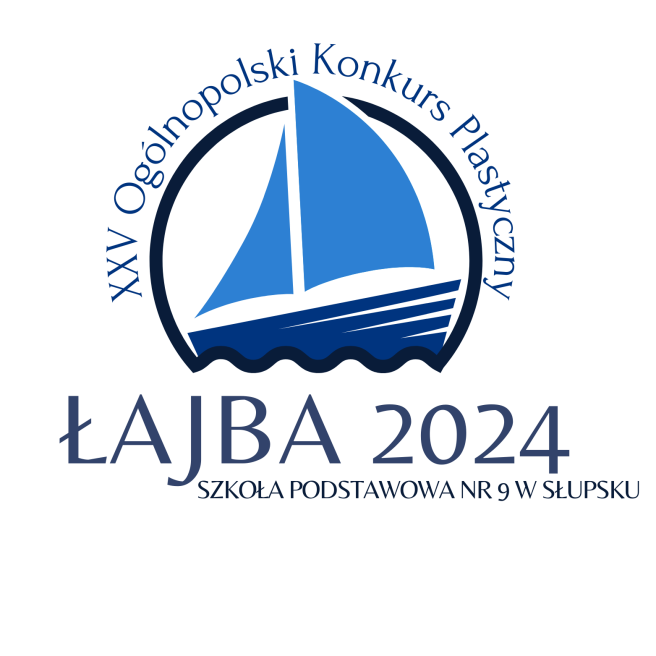      Pieczątka szkoły zgłaszającejKARTA ZGŁOSZENIA PRAC PLASTYCZNYCH(proszę wypełnić czytelnie wielkimi literami) Nazwa szkoły/placówki:  ……………………………………………………………………Adres:   ………………………………………………………………………………………Telefon: ………………………………………………………………………………………E-mail szkoły/placówki:   ……………………………………………………………………Imię i nazwisko opiekuna: …………………………………………………………………E-mail opiekuna:   ………………………………………………………………………………………………………………Pieczątka i podpis dyrektora szkoły zgłaszającejLp.Imię i nazwisko autoraKategoria:SP 0-1; 2-4; 5-81.2.3.4.5.6.7.8.9.10.